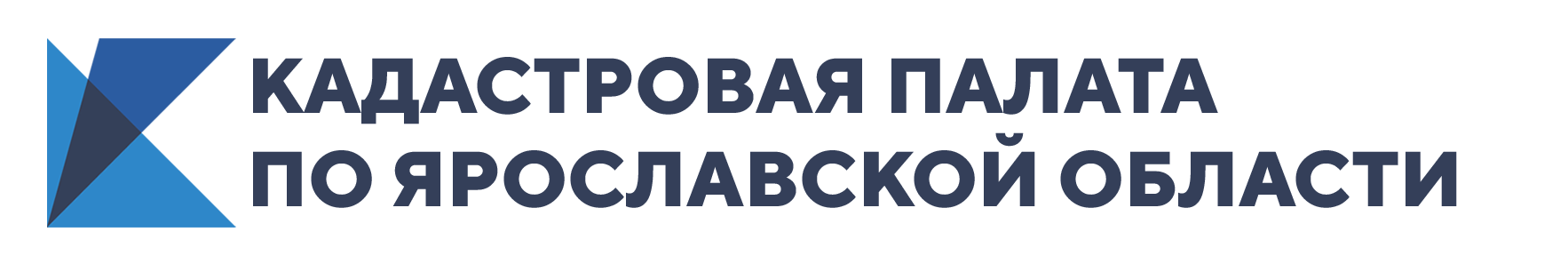 Как с помощью УИН совершить платеж, подсказали в Ярославской кадастровой палатеСпециалисты Ярославской кадастровой палаты подробно рассказали об уникальном идентификаторе начисления (УИН).С января 2017 года изменился порядок оплаты услуг за предоставление сведений из Единого государственного реестра недвижимости (ЕГРН). Оплатить выписку из ЕГРН стало значительно проще. Однако в Кадастровую палату продолжают поступать обращения от ярославцев, касающиеся использования УИН при внесении платы за сведения из реестра недвижимости.УИН – это код, состоящий из двадцати цифр. Он предоставляется для оплаты услуг по государственной регистрации прав, получению сведений из ЕГРН как при личном обращении в МФЦ, так и в электронном виде.При оплате госпошлины идентификатор присваивается индивидуально каждому конкретному платежу. По номеру идентификатора происходит автоматическая детализация оплаты платежа в бюджет на установленные государственные счета. «УИН может быть использован только один раз при оплате одной конкретной услуги. В будущем, при необходимости получения новых услуг или сведений, гражданину будет предоставлен новый код», – уточняет заместитель директора-главный технолог Владимир Фомин.Оплатить предоставленные услуги можно в любом банке, на сайте Росреестра, сайте госуслуг, через платежную систему QIWI и с помощью системы Сбербанк Онлайн. «Оплатить предоставление сведений заранее без использования УИН невозможно. Плата будет считаться неполученной, а неоплаченный запрос не подлежит рассмотрению. Оплата услуги по получению сведений должна быть произведена в течение 7 дней со дня получения УИН», – обращает внимание Владимир Фомин.